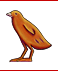 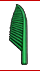 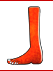 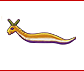 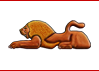 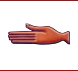 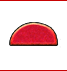 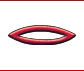 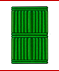 Visit the Tombs of the Pharaohs Go to the following website – http://www.pbs.org/wgbh/nova/ancient/explore-ancient-egypt.html Giza (Old Kingdom – Pyramid construction)Observations: Geography – Construction – Questions: How do each of the three Pyramids line up and what are their exact proportions? Why is this information so surprising?How was the Sphinx created?Why was Khufu not buried in the subterranean or the “Queen’s Chamber”? Compare the Old Kingdom and New Kingdom architecture. What are some differences and similarities that you notice?Plan your own AfterlifeGo to the following website – http://www.mos.org/quest/afterlife.phpRead the MoS’s description of the Afterlife and what you need to bring with you. Book your Afterlife Justify your spending habits: Artifact: Reason for bringing to Afterlife:How did your Afterlife turn out? Why? QuestionsWhy was preparing for the Afterlife so important?Who was able to get to the Afterlife?What were some dangers that could prevent you from getting to the Afterlife? 